2015 4D OPEN BARREL RACING SERIES OPEN TO ALL WPRA APPROVED$500 ADDED TO EACH SHOW 10AM WARM UPS         12PM JACKPOT*SATURDAY APRIL 11TH  NIGHT SHOW 5PM WARM UPS****SHARON CAMARILLO STUDENT SIDE POT***    SUNDAY APRIL 26TH    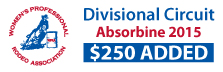 ****SUNDAY MAY 2nd & 3RD *$1000 ADDED EACH DAY****MONDAY MAY 25THSUNDAY JULY 12TH         SUNDAY SEPTEMBER 20THSUNDAY OCTOBER 18TH        SUNDAY NOVEMBER 1ST           PEE WEES     OPEN      MASTERS    YOUTH****$1000 ADDED WITH 60 OR MORE ENTRIES****STALLS AND HOOKUPS AVAILABLE                 ERICA FRIEDMAN erica0427@verizon.net  908-963-1989